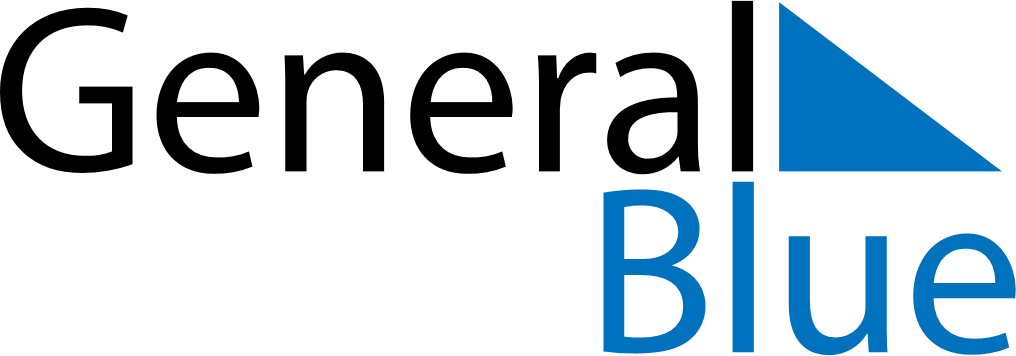 January 2030January 2030January 2030January 2030NicaraguaNicaraguaNicaraguaSundayMondayTuesdayWednesdayThursdayFridayFridaySaturday123445New Year’s Day6789101111121314151617181819Birthday of Rubén DaríoBirthday of Rubén Darío20212223242525262728293031